PeMSAA Membership Number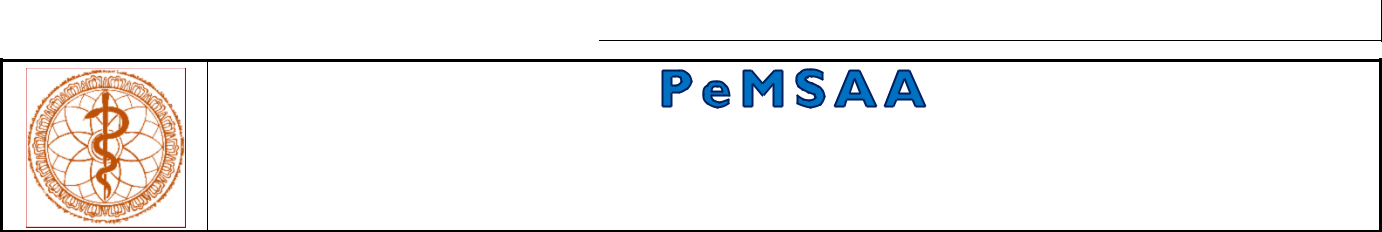 Peradeniya Medical School Alumni AssociationFaculty of Medicine, Peradeniya 20400pemsaa.temp@gmail.com | +94817200129APPLICATION FOR MEMBERSHIP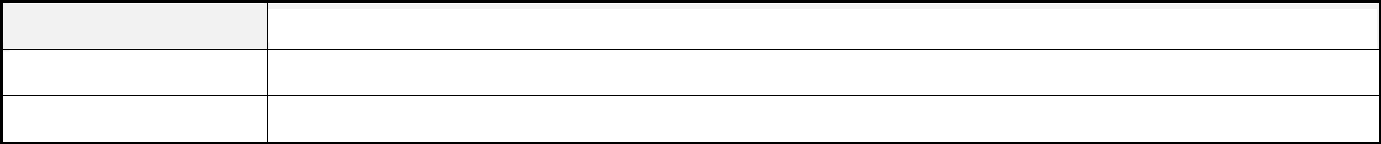 Last Name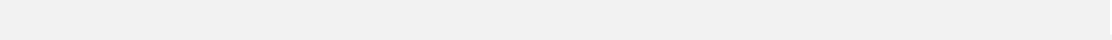 Other Names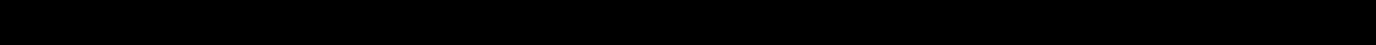 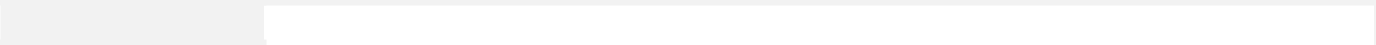 Date of BirthPROOF OF ELIGIBILITYUniversity academic year / batch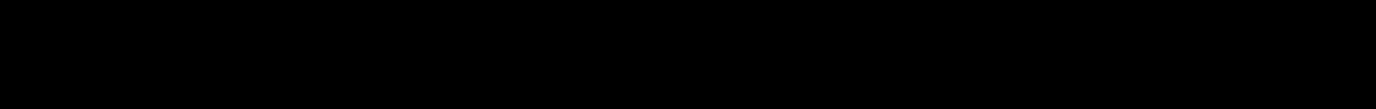 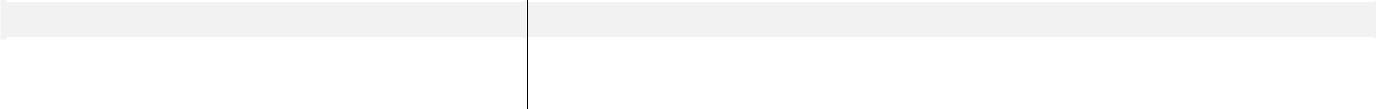 Medical Faculty Index Number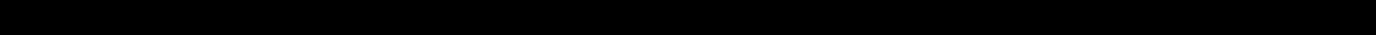 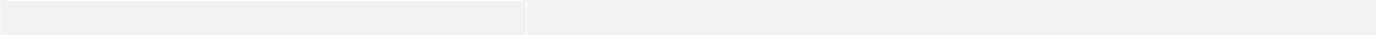 SLMC Registration Number (if registered)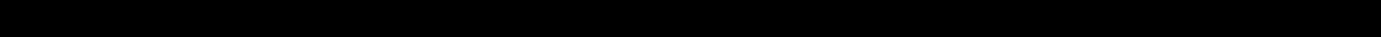 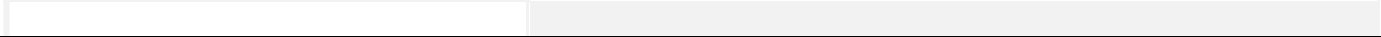 I certify that the information provided above are true and correct.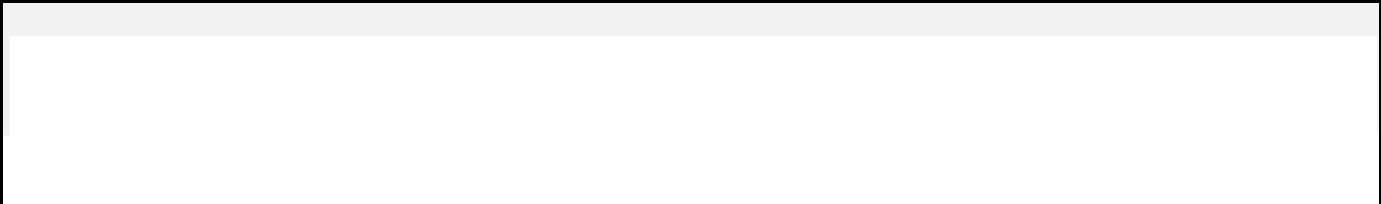 I hereby apply for Associate/Full membership of PeMSAA and undertake to abide by the Memorandum and Articles of the Association.I have enclosed a certified copy of my University Student Identity Card/Degree certificate.M E M B E R S H I P  F E E  ( F U L L  M E M B E R :	R s .  1 0 0 0 ,  A S S O C I A T E  M E M B E R :  R s . 5 0 0 )P e M S A A	2 0 1 9 / 2 0 2 0PROFESSIONAL STATUSPROFESSIONAL STATUSPROFESSIONAL STATUSCurrent positionInstitutionCONTACT INFORMATIONCONTACT INFORMATIONCONTACT INFORMATIONEmail addressMobile phone 1Mobile phone 2Home phoneWork phoneParental/permanentParental/permanentaddressaddressContact addressContact address(if different to above)(if different to above)SignatureDateSignatureDateR E F E R E E S  ( T W O  L I F E  M E M B E R S  O F  P e M S A A )R E F E R E E S  ( T W O  L I F E  M E M B E R S  O F  P e M S A A )R E F E R E E S  ( T W O  L I F E  M E M B E R S  O F  P e M S A A )R E F E R E E S  ( T W O  L I F E  M E M B E R S  O F  P e M S A A )R E F E R E E S  ( T W O  L I F E  M E M B E R S  O F  P e M S A A )R E F E R E E S  ( T W O  L I F E  M E M B E R S  O F  P e M S A A )NameNameSignatureSignatureCash Cash deposit Cheque Cash Cash deposit Cheque Mode of paymentAt the PeMSAA OfficeAccount name: Peradeniya Medical Faculty Alumni AssociationAccount name: Peradeniya Medical Faculty Alumni AssociationAccount name: Peradeniya Medical Faculty Alumni AssociationAt the PeMSAA OfficeBank of Ceylon Peradeniya Branch | Account number 1273896Bank of Ceylon Peradeniya Branch | Account number 1273896Bank of Ceylon Peradeniya Branch | Account number 1273896At the PeMSAA OfficeBank of Ceylon Peradeniya Branch | Account number 1273896Bank of Ceylon Peradeniya Branch | Account number 1273896Bank of Ceylon Peradeniya Branch | Account number 1273896(Please enclose deposit slip)(Please enclose deposit slip)(Please enclose deposit slip)(Please enclose deposit slip)(Please enclose deposit slip)(Please enclose deposit slip)F o r  o f f i c e  u s e  o n l yF o r  o f f i c e  u s e  o n l yF o r  o f f i c e  u s e  o n l yF o r  o f f i c e  u s e  o n l yF o r  o f f i c e  u s e  o n l yF o r  o f f i c e  u s e  o n l yF o r  o f f i c e  u s e  o n l yAppro ve d b y the Council onAppro ve d b y the Council onDDMMYYYYRegistration fee receivedRegistration fee receivedReceipt No.PresidentSecretarySecretarySecretarySecretarySecretaryTreasurerPresidentSecretarySecretarySecretarySecretarySecretaryTreasurerTreasurer